УтвержденоДиректор МКОУ «СОШ с. Красносельского»Н.В. Плотникова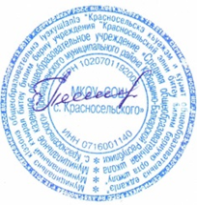 приказ № 99/10   от 30.08.2019 г.Положение о внутреннем финансовом контроле в МКОУ «СОШ с. Красносельского»1. Общие положения1.1. Настоящее Положение разработано в соответствии с законодательством РФ (Федеральным законом от 06.12.2011 № 402-ФЗ «О бухгалтерском учете», Приказом Минфина РФ от 01.12.2010 № 157н «Об утверждении Единого плана счетов бухгалтерского учета для органов государственной власти (государственных органов), органов местного самоуправления, органов управления государственными внебюджетными фондами, государственных академий наук, государственных (муниципальных) учреждений и Инструкции по его применению») и уставом учреждения. Положение о внутреннем финансовом контроле устанавливает единые цели, правила и принципы организации и проведения мероприятий внутреннего финансового контроля в учреждении.1.2. Целями внутреннего финансового контроля являются подтверждение достоверности бюджетного учета и отчетности учреждения, соблюдение действующего законодательства РФ, регулирующего порядок осуществления финансово-хозяйственной деятельности. Система внутреннего контроля призвана обеспечить:точность и полноту документации бухгалтерского учета;своевременность подготовки достоверной бухгалтерской отчетности;предотвращение ошибок и искажений;исполнение приказов и распоряжений руководителя учреждения;выполнение планов финансово-хозяйственной деятельности (бюджетной сметы) учреждения;сохранность имущества учреждения.1.3. Задачами внутреннего контроля являются:установление соответствия проводимых финансовых операций в части финансово-хозяйственной деятельности и их отражения в бюджетном учете и отчетности требованиям нормативных правовых актов;установление соответствия осуществляемых операций регламентам, полномочиям сотрудников;соблюдение установленных технологических процессов и операций при осуществлении функциональной деятельности;анализ системы внутреннего контроля учреждения, позволяющий выявить существенные аспекты, влияющие на ее эффективность.1.4. Внутренний контроль в учреждении должен основываться на следующих принципах:принцип законности – неуклонное и точное соблюдение всеми субъектами внутреннего контроля норм и правил, установленных нормативным законодательством РФ;принцип независимости – субъекты внутреннего контроля при выполнении своих функциональных обязанностей независимы от объектов внутреннего контроля;принцип объективности – внутренний контроль осуществляется с использованием фактических документальных данных в порядке, установленном законодательством РФ, путем применения методов, обеспечивающих получение полной и достоверной информации;принцип ответственности – каждый субъект внутреннего контроля за ненадлежащее выполнение контрольных функций несет ответственность в соответствии с законодательством РФ;принцип системности – проведение контрольных мероприятий всех сторон деятельности объекта внутреннего контроля и его взаимосвязей в структуре управления.1.5. При осуществлении мероприятий внутреннего контроля лица, его проводящие, могут использовать:общенаучные методические приемы контроля (анализ, синтез, индукцию, дедукцию, редукцию, аналогию, моделирование, абстрагирование, эксперимент и др.);эмпирические методические приемы контроля (инвентаризацию, контрольные замеры работ, контрольные запуски оборудования, формальную и арифметическую проверки, встречную проверку, способ обратного счета, метод сопоставления однородных фактов, служебное расследование, экспертизы различных видов, сканирование, логическую проверку, письменный и устный опросы и др.);специфические приемы смежных экономических наук (приемы экономического анализа, экономико-математические методы, методы теории вероятностей и математической статистики).1.6. Внутренний контроль в учреждении могут осуществлять:комиссия по внутреннему контролю;ответственные лица (самоконтроль).2. Организация внутреннего финансового контроля2.1. Внутренний финансовый контроль в учреждении осуществляется в формах предварительного, текущего и последующего контроля.2.1.1. Предварительный контроль осуществляется до начала совершения хозяйственной операции. Он позволяет определить, насколько целесообразной и правомерной будет та или иная операция. Предварительный контроль осуществляют руководитель учреждения, его заместители, главный бухгалтер. В рамках предварительного контроля проводятся следующие действия:контроль за составлением финансово-плановых документов (расчетов потребности в финансовых средствах, плана финансово-хозяйственной деятельности и др.). Данные действия осуществляются руководителем, главным бухгалтером;их визирование, согласование и урегулирование разногласий;проверка и визирование проектов договоров (контрактов)  главным бухгалтером;предварительная экспертиза документов (решений), связанных с расходованием финансовых и материальных средств, осуществляемая главным бухгалтером, комиссией по внутреннему контролю.2.1.2. Текущий контроль заключается в проведении повседневного анализа соблюдения процедур исполнения бюджета, составления бюджетной (бухгалтерской) отчетности и ведения бюджетного (бухгалтерского) учета, осуществлении мониторингов целевого расходования средств республиканского (федерального или муниципального) бюджета подведомственными учреждениями, оценке эффективности и результативности расходования средств бюджета для достижения целей, задач и целевых прогнозных показателей подразделениями управления, подведомственными учреждениями.В ходе текущего контроля осуществляются следующие мероприятия:проверка расходных денежных документов до их оплаты (расчетно-платежных ведомостей, платежных поручений, счетов и т. п.). фактом контроля является разрешение документов к оплате;контроль за взысканием дебиторской и погашением кредиторской задолженности;сверка аналитического учета с синтетическим учетом (оборотная ведомость);проверка фактического наличия материальных средств.Ведение текущего контроля осуществляется на постоянной основе  бухгалтерами учреждения,  комиссией по внутреннему контролю.2.1.3. Последующий контроль проводится по итогам совершения хозяйственных операций. Он осуществляется путем анализа и проверки бухгалтерской документации и отчетности, проведения инвентаризаций и иных необходимых процедур. Для проведения последующего контроля в учреждении создается комиссия по внутреннему контролю, состав которой определяется в приложении к данному Положению. Состав комиссии может меняться.Методами последующего контроля являются:инвентаризация;документальные проверки (ревизии) завершенных операций финансово-хозяйственной деятельности учреждения.Система контроля состояния бюджетного (бухгалтерского) учета включает в себя проверку:соблюдения требований законодательства РФ, регулирующего порядок осуществления финансово-хозяйственной деятельности;точности и полноты составления документов и регистров бухгалтерского учета;предотвращения возможных ошибок и искажений в учете и отчетности;исполнения приказов и распоряжений руководства;сохранности финансовых и нефинансовых активов учреждения.2.2. Последующий контроль осуществляется путем проведения как плановых, так и внеплановых проверок. Плановые проверки проводятся с периодичностью, установленной планом проверок, утвержденным руководителем учреждения.Основными объектами плановой проверки являются:соблюдение законодательства РФ, регулирующего порядок ведения бухгалтерского учета, и норм учетной политики;правильность и своевременность отражения всех хозяйственных операций в бюджетном учете;полнота и правильность документального оформления операций;своевременность и полнота проведения инвентаризаций;достоверность отчетности.В ходе проведения внеплановой проверки осуществляется контроль по вопросам, в отношении которых есть информация о возможных нарушениях.2.3. Лица, ответственные за проведение проверки, осуществляют анализ выявленных нарушений, определяют их причины и разрабатывают предложения для принятия мер по их устранению и недопущению в дальнейшем.Результаты проведения предварительного и текущего контроля оформляются в виде служебных записок на имя руководителя учреждения, которые могут содержать перечень мероприятий по устранению недостатков и нарушений, если таковые были выявлены, а также рекомендации по недопущению возможных ошибок.2.4. Результаты проведения последующего контроля оформляются в виде акта, который подписывается всеми членами комиссии и направляется с сопроводительной служебной запиской руководителю учреждения. Акт проверки должен включать в себя следующие сведения:программу проверки (утверждается руководителем учреждения);характер и состояние систем бухгалтерского учета и отчетности;виды, методы и приемы, применяемые в процессе проведения контрольных мероприятий;анализ соблюдения законодательства РФ, регламентирующего порядок осуществления финансово-хозяйственной деятельности;выводы о результатах проведения контроля;описание принятых мер и перечень мероприятий по устранению недостатков и нарушений, выявленных в ходе последующего контроля, рекомендации по недопущению возможных ошибок.Работники учреждения, допустившие недостатки, искажения и нарушения, в письменной форме представляют руководителю учреждения объяснения по вопросам, относящимся к результатам проведения контроля.2.5. По результатам проведения проверки главный бухгалтер учреждения (или лицо, уполномоченное руководителем учреждения) разрабатывает план мероприятий по устранению выявленных недостатков и нарушений с указанием сроков и ответственных лиц, который утверждается руководителем учреждения.По истечении установленного срока главный бухгалтер незамедлительно информирует руководителя учреждения о выполнении мероприятий или их неисполнении с указанием причин неисполнения.3. Субъекты внутреннего контроля3.1. В систему субъектов внутреннего контроля входят:руководитель учреждения и его заместители;комиссия по внутреннему контролю;3.2. Разграничение полномочий и ответственности органов, задействованных в функционировании системы внутреннего контроля, определяется внутренними документами учреждения, 4. Права и обязанности субъектов контроля4.1. В ходе осуществления внутреннего финансового контроля субъекты контроля имеют право:на доступ к документам, базам данных и регистрам, непосредственно связанным с вопросами проведения контрольного мероприятия;на получение информации по вопросам, включенным в программу контрольного мероприятия;на получение от должностных лиц учреждения письменных объяснений по вопросам, входящим в программу контрольного мероприятия;на беспрепятственный допуск (с соблюдением установленного порядка) во все служебные помещения субъекта внутреннего контроля;на расширение круга направлений (вопросов) проверки в случае необходимости такого расширения при выполнении основного задания.4.2. Субъекты контроля обязаны:обладать необходимыми профессиональными знаниями и навыками;исполнять обязанности, предусмотренные должностными инструкциями;соблюдать при осуществлении своей деятельности требования законодательства РФ;обеспечивать сохранность и возврат полученных в объекте внутреннего контроля оригиналов документов;соблюдать конфиденциальность полученной информации в связи с исполнением должностных обязанностей;оформлять материалы проверки в соответствии с установленными требованиями.5. Ответственность5.1. Субъекты внутреннего контроля в рамках своей компетенции и в соответствии со своими функциональными обязанностями несут ответственность за разработку, документирование, внедрение, мониторинг и развитие внутреннего контроля во вверенных им сферах деятельности.5.2. Ответственность за организацию и функционирование системы внутреннего контроля возлагается на главного бухгалтера учреждения.5.3. Лица, допустившие недостатки, искажения и нарушения, несут дисциплинарную ответственность в соответствии с требованиями Трудового кодекса РФ.6. Оценка состояния системы финансового контроля6.1. Оценка эффективности системы внутреннего контроля в учреждении осуществляется субъектами внутреннего контроля и рассматривается на специальных совещаниях, проводимых руководителем учреждения.6.2. Непосредственная оценка адекватности, достаточности и эффективности системы внутреннего контроля, а также контроль за соблюдением процедур внутреннего контроля осуществляются комиссией по внутреннему контролю.В рамках указанных полномочий комиссия по внутреннему контролю представляет руководителю учреждения результаты проверок эффективности действующих процедур внутреннего контроля и (в случае необходимости) разработанные совместно с главным бухгалтером предложения по их совершенствованию.7. Заключительные положения7.1. Все изменения и дополнения к настоящему Положению утверждаются руководителем учреждения.7.2. Если в результате изменения действующего законодательства РФ отдельные статьи настоящего Положения вступят с ним в противоречие, эти статьи утрачивают силу и преимущественную силу имеют положения действующего законодательства РФ.Приложение 1к Положению о внутреннем финансовом контролеКомиссия по внутреннему контролюПредседатель комиссии:главный бухгалтерЧлены комиссии:бухгалтерсекретарьПредседатель ПК